112年度「用心貼近你我」校園標語、海報比賽 活動辦法依據：112年度「整合型心理健康工作計畫」辦理目的：鼓勵學生族群以創作方式認識自殺防治議題，提升相關概念的了解與關注，喚起校園師生及社會大眾尊重生命、熱愛生命的態度。利用得獎之宣導標語、海報提供整年度自殺防治宣導工作使用，張貼於社區、校園等，吸引大眾閱讀，並宣導正確的心理健康資訊。主辦單位：基隆市衛生局社區心理衛生中心協辦單位：基隆市政府教育處活動類型及對象：標語比賽：國小組：就讀本市公(私)立國小學生。國中組：就讀本市公(私)立國中學生。海報比賽：高中職組：就讀本市公(私)立高中職普通班學生。特教組：本市國小至高中領有身心障礙證明或經鑑輔會鑑定具有文號之身心障礙學生。主題：憂鬱防治自傷及自殺防治宣導情緒照顧壓力調適技巧及資源宣導關懷自我或他人非上述主題，但符合心理健康、自殺防治之相關主題即可。➢「你會如何鼓勵自己或身邊的家人、朋友？」➢「你有關懷他人/被關懷的經驗嗎？感受如何？」➢「什麼樣的行動/話語會讓人感到溫暖？」請以「用心貼近你我」為主題，用你溫暖的文字、圖畫，表達對自己及身邊的人的關心。你的每一個關心，都有無限可能的力量！活動說明：標語比賽：標語使用繁體中文20字以下的規格（含標點符號及空格），不接受整句標語皆為英文或其他語言，但可因整體文句表達需要使用到少部份的外語。海報比賽：規格：以四開尺寸平面紙張繪製，繪圖工具不限。若以電子繪圖請印製四開尺寸平面紙張提供，並提供電子檔，並寄送至 tsaoyungyu@mail.klcg.gov.tw。參賽件數：每位參加者可遞交參加作品數目不限，然而每位參加者最多只可獲一個獎項。報名時必須註明參賽者真實姓名及聯絡人資訊，否則視為無效。徵件方式：標語比賽：採線上報名方式，至報名網址填寫報名資料並繳交作品，即完成報名。報名日期自即日起至112年5月19日23:59止。報名網址：https://forms.gle/oaK3qjoPDuRtHCeV7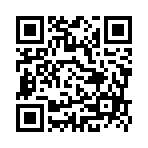 海報比賽：請在參賽作品後面浮貼報名表(附件一)。作品同報名表(附件一)、授權書(附件二)郵寄或親送至「206基隆市七堵區明德一路169號 基隆市衛生局社區心理衛生中心 曹小姐收」 (以郵戳為憑，逾期恕不辦理)。親自送達：現場收件時間   周一至周五08:30-17:00。報名日期(含繳交期限)：自即日起至112年5月19日止(以郵戳為憑)。不須裱框，郵寄使用捲筒或平面包裝不可摺疊，避免作品受破壞。評選：由主辦單位遴選3名專業人士，依評分標準審查。評分標準如下：備註：同分者，國小組、國中組依主題掌握與關聯性、創意特色呈現、文字表現、口語韻律之順序；高中職組、特教組依主題掌握與關聯性、創意構圖、傳達正向意念、創作理念之順序，依該項分數由高至低評定。獎勵：每組各取前三名及佳作十名，頒發獎狀及獎品，以資鼓勵，獎項如下：第一名：商品禮券3000元、獎狀乙張。第二名：商品禮券2000元、獎狀乙張。第三名：商品禮券1000元、獎狀乙張。佳作10名：商品禮券100元、獎狀乙張。領獎：主辦單位將擇日邀請獲獎者進行頒獎，實際辦理時間將與得獎名單同時公告。得獎人若未能親自出席頒獎典禮領獎，得委託代理人。其他事項所有參加作品均須為參加者原創，並且未曾公開發表、出售或用以參加其他比賽。參加作品亦不可以含有任何產品或公司的廣告成分，或侵犯任何第三者的任何權利。如有違規，即被取消參加或得獎資格，並予以追回獎勵。參加作品不能含有淫褻、暴力、色情、誹謗、不良意識、侮辱成分或任何具爭議性及不適當的內容。參加作品一經遞交，參加作品之版權均屬主辦機構所有。參加者同意及接受主辦機構以任何形式刊載、公開展示其作品及將有關作品製作成任何物品，如貼紙、海報等宣導品。參加者遞交參加表格，即表示完全同意各項比賽規則，主辦單位保有修訂補充權利。聯絡資訊：基隆市衛生局社區心理衛生中心(02)2456-6185轉527曹小姐附件一基隆市衛生局社區心理衛生中心「用心貼近你我」校園海報比賽報名表注意事項：請將此報名表貼於作品背面一同繳交。請以中文正楷填寫，若填寫不清楚或資料不完全則視同棄權，不另行退件。附件二「用心貼近你我」校園海報比賽著作權確認暨授權同意書一、本人保證，參賽作品確為本人獨立之創作，絕無任何侵害他人著作權之情事，否則應自行負擔違反著作權之相關法律責任，概與主辦單位無涉。 二、本人同意，經主辦單位評審入選之參賽作品，其著作財產權應歸屬主辦單位所有，主辦單位得依著作權法享有重製、公開展示，及不限時間、次數、方式使用之權利，並可授權第三人非營利性使用；著作人格權則歸屬本人享有，但本人同意不對主辦單位及其所授權之人行使著作人格權。主辦單位使用本著作時，應註明係由本人所創作。此致主辦單位：基隆市衛生局 立書同意人(參賽者)姓名：           （簽名） 法定代理人(家長)姓名：           （簽名）簽署日期：    年     月    日 (※參賽者無法簽名者，可由其法定代理人代為簽署)註： 1. 請於5/19以前填寫本「報名表」及「著作權確認暨授權同意書」後，連同投稿作品郵寄或親送至：206基隆市七堵區明德一路169號 (以郵戳為憑)。2. 簡章及報名表亦可至「基隆市衛生局」官網下載。評分標準比賽標語比賽標語比賽標語比賽標語比賽海報比賽海報比賽海報比賽海報比賽海報比賽項目主題掌握與關聯性創意特色呈現文字表現口語韻律口語韻律主題掌握與關聯性創意構圖傳達正向意念創作理念比例30%30%20%20%20%30%30%20%20%組別名額標語比賽標語比賽海報比賽海報比賽組別名額國小組國中組高中職組特教組第一名1名1名1名1名第二名1名1名1名1名第三名1名1名1名1名佳作10名10名10名10名姓名作品編號：(請勿填寫，由主辦單位填寫)作品編號：(請勿填寫，由主辦單位填寫)參加組別□高中職組□特教組學校聯絡電話班級作品題目(15字以內)創作理念(300字內)